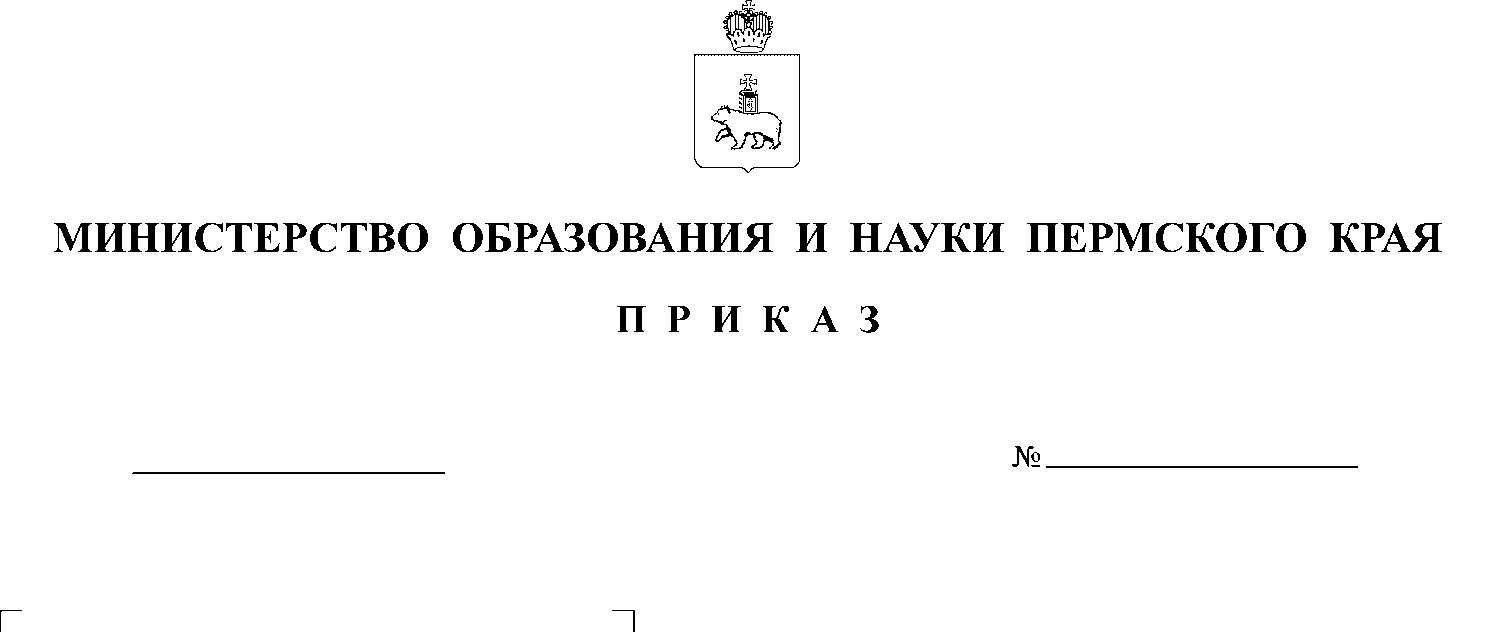 В соответствии с приказом Министерства образования и науки Российской Федерации от 18 ноября 2013 г. № 1252 «Об утверждении Порядка проведения всероссийской олимпиады школьников»ПРИКАЗЫВАЮ:Утвердить прилагаемые:	1.1. Порядок проведения всероссийской олимпиады школьников 
в Пермском крае.Состав регионального организационного комитета всероссийской олимпиады школьников.Признать утратившими силу:приказ Министерства образования и науки Пермского края от 05 ноября 2014 г. № СЭД-26-01-04-949 «О проведении школьного, муниципального 
и регионального этапов всероссийской олимпиады школьников в Пермском крае»;приказ Министерства образования и науки Пермского края от 23 марта 2015 г. № СЭД-26-01-04-178 «О внесении изменений в Порядок проведения школьного, муниципального и регионального этапов всероссийской олимпиады школьников в Пермском крае», утвержденный приказом Министерства образования и науки Пермского края от 05 ноября 2014 г. № СЭД-26-01-04-949 
«О проведении школьного, муниципального и регионального этапов всероссийской олимпиады школьников в Пермском крае».Настоящий приказ вступает в силу с момента подписания 
и распространяется на правоотношения возникшие с 1 сентября 2017 года.Контроль за исполнением приказа возложить на заместителя министра образования и науки Пермского края Сидорову Л.С.И.о. министра									    Р.А. КассинаУТВЕРЖДЕНприказом Министерстваобразования и наукиПермского краяот № ____________________ПОРЯДОКпроведения всероссийской олимпиады школьников в Пермском краеI. Общие положенияНастоящий Порядок проведения всероссийской олимпиады школьников в Пермском крае (далее – Порядок):регулирует школьный, муниципальный и региональный этапы всероссийской олимпиады школьников, организуемые на территории Пермского края (далее соответственно - олимпиада, этапы олимпиады), 
их сроки проведения, а также перечень общеобразовательных предметов, 
по которым проводится олимпиада;определяет организационное, методическое и финансовое обеспечение этапов олимпиады, участников олимпиады;устанавливает правила утверждения результатов этапов олимпиады 
и определение победителей и призеров этапов олимпиады.Этапы олимпиады проводятся в целях выявления и развития 
у обучающихся творческих способностей и интереса к научной (научно-исследовательской) деятельности, пропаганды научных знаний, отбора лиц, проявивших выдающиеся способности, в составы сборных команд Пермского края для участия в заключительном этапе олимпиады по общеобразовательным предметам, а также в целях привлечения научно-педагогических работников образовательных организаций высшего образования Пермского края к работе 
с одаренными детьми.Этапы олимпиады в Пермском крае проводятся по следующим общеобразовательным предметам:английский язык, астрономия, биология, география, информатика и ИКТ, искусство (мировая художественная культура), история, литература, математика, немецкий язык, основы безопасности жизнедеятельности, обществознание, право, русский язык, технология, физика, физическая культура, французский язык, химия, экология, экономика, китайский язык;математика, русский язык для обучающихся по образовательным программам начального общего образования.Организаторами этапов олимпиады являются:школьный и муниципальный этапы – органы местного самоуправления муниципальных районов и городских округов Пермского края, осуществляющие управление в сфере образования;региональный этап – Министерство образования и науки Пермского края.Организаторы этапов олимпиады вправе привлекать к проведению олимпиады образовательные, научные, научно-исследовательские, профессиональные (в соответствии с профилем олимпиады) организации и учебно-методические объединения, общественные организации в порядке, установленном законодательством Российской Федерации.Индивидуальные результаты участников каждого этапа олимпиады с указанием сведений об участниках (фамилия, инициалы, класс, количество баллов, субъект Российской Федерации) (далее – сведения об участниках) заносятся в рейтинговую таблицу результатов участников соответствующего этапа олимпиады по общеобразовательному предмету, представляющую собой ранжированный список участников, расположенных по мере убывания набранных ими баллов. Участники с равным количеством баллов располагаются в алфавитном порядке.Победители и призеры каждого этапа олимпиады награждаются грамотами. Образцы грамот победителей и призеров олимпиады утверждаются организаторами соответствующего этапа олимпиады.Рабочим языком проведения этапов олимпиады является русский язык.В этапах олимпиады принимают участие на добровольной основе обучающиеся государственных, муниципальных и негосударственных общеобразовательных организаций, реализующих основные общеобразовательные программы основного общего и среднего общего образования на территории Пермского края.Взимание платы за участие в этапах олимпиады не допускается.II. Требования к проведению школьного, муниципального и регионального этапов всероссийской олимпиады школьников в Пермском крае2.1. При проведении этапов олимпиады для каждого участника олимпиады должно быть предоставлено отдельное рабочее место, оборудованное в соответствии с требованиями к проведению соответствующего этапа олимпиады по каждому общеобразовательному предмету. Все рабочие места участников этапов олимпиады должны обеспечивать участникам равные условия и соответствовать действующим на момент проведения этапа олимпиады санитарным эпидемиологическим правилам и нормам.2.2. В месте проведения этапов олимпиады вправе присутствовать представитель организатора олимпиады, оргкомитетов и жюри соответствующего этапа олимпиады, должностные лица Министерства образования и науки Пермского края, Министерства образования и науки Российской Федерации, а также граждане, аккредитованные в качестве общественных наблюдателей в порядке, установленном Министерством образования и науки Российской Федерации.До начала соответствующего этапа олимпиады по каждому общеобразовательному предмету представители организатора олимпиады проводят инструктаж участников олимпиады: информируют о порядке проведения олимпиады, продолжительности олимпиады, порядке и месте подачи апелляций о несогласии с выставленными баллами, о случаях удаления с олимпиады, а также о времени и месте ознакомления с результатами олимпиады.Родитель (законный представитель) обучающегося, заявившего о своем участии в олимпиаде, в срок не менее чем за 10 рабочих дней подтверждает ознакомление с настоящим Порядком и предоставляет организатору этапов олимпиады заявление/согласие на публикацию олимпиадной работы и сведения об обучающемся своего несовершеннолетнего ребенка, в том числе в информационно-телекоммуникационной сети «Интернет» (далее – сеть Интернет).Во время проведения этапов олимпиады участники олимпиады:должны соблюдать настоящий Порядок и требования к проведению соответствующего этапа олимпиады по каждому общеобразовательному предмету, утвержденные организатором этапов олимпиады, центральными методическими комиссиями по общеобразовательным предметам, по которым проводится олимпиада;должны следовать указаниям представителей организатора соответствующего этапа олимпиады;не вправе общаться друг с другом, свободно перемещаться 
по аудитории;вправе иметь справочные материалы, средства связи и электронно-вычислительную технику, разрешенные к использованию во время проведения олимпиады, перечень которых определяется в требованиях к организации и проведению соответствующих этапов олимпиады по каждому общеобразовательному предмету.В случае нарушения участником олимпиады настоящего Порядка и (или) утвержденных требований к организации и проведению соответствующего этапа олимпиады по каждому общеобразовательному предмету, представитель организатора олимпиады вправе удалить данного участника олимпиады из аудитории, составив акт об удалении участника всероссийской олимпиады школьников в Пермском крае, согласно приложению № 13 к настоящему приказу.Участники олимпиады, которые были удалены, лишаются права дальнейшего участия в олимпиаде по данному общеобразовательному предмету в текущем году.В целях обеспечения права на объективное оценивание работы участники олимпиады вправе подать в письменной форме апелляцию 
о несогласии с выставленными баллами в жюри соответствующего этапа олимпиады. Каждый этап олимпиады проводится в спокойной и доброжелательной обстановке.III. Организация проведения школьного, муниципального и регионального этапов всероссийской олимпиады школьников в Пермском краеОлимпиада, включая в себя школьный, муниципальный, региональный этапы, проводится ежегодно в рамках учебного года 
с 01 сентября по 30 апреля.Организатор каждого этапа олимпиады формирует организационный комитет соответствующего этапа олимпиады и утверждает его состав (далее – оргкомитет).Координацию организации и проведения этапов олимпиады осуществляет оргкомитет.Состав оргкомитета формируется:на школьном этапе олимпиады из представителей органов местного самоуправления, осуществляющих управление в сфере образования, муниципальных предметно-методических комиссий, педагогических и научно-педагогических работников;на муниципальном этапе из представителей органов местного самоуправления, осуществляющих управление в сфере образования, муниципальных и региональных предметно-методических комиссий, педагогических и научно-педагогических работников;на региональном этапе из представителей Министерства образования и науки Пермского края, региональных предметно-методических комиссий, руководителей и сотрудников краевых образовательных учреждений дополнительного образования, осуществляющих организацию и проведение регионального этапа олимпиады.Научно-методическое сопровождение олимпиады по общеобразовательным предметам осуществляют предметно-методические комиссии. Состав школьных, муниципальных и региональных предметно-методических комиссий формируется из числа педагогических, научно-педагогических работников и утверждается организатором соответствующего этапа олимпиады.Муниципальные предметно-методические комиссии: разрабатывают требования к организации и проведению школьного этапа олимпиады с учетом методических рекомендаций, подготовленных центральными предметно-методическими комиссиями олимпиады;составляют олимпиадные задания на основе содержания образовательных программ начального общего, основного общего и среднего общего образования углубленного уровня и соответствующей направленности (профиля), формируют из них комплекты заданий для школьного этапа олимпиады с учетом методических рекомендаций, подготовленных центральными предметно-методическими комиссиями олимпиады;обеспечивают хранение олимпиадных заданий для школьного этапа олимпиады до их передачи организатору школьного этапа олимпиады, несут установленную законодательством Российской Федерации ответственность за их конфиденциальность.Региональные предметно-методические комиссии олимпиады:разрабатывают требования к организации и проведению муниципального этапа олимпиады с учетом методических рекомендаций, подготовленных центральными предметно-методическими комиссиями олимпиады;составляют олимпиадные задания на основе содержания образовательных программ основного общего и среднего общего образования углубленного уровня и соответствующей направленности (профиля), формируют из них комплекты заданий для муниципального этапа олимпиады с учетом методических рекомендаций, подготовленных центральными предметно-методическими комиссиями олимпиады;обеспечивают хранение олимпиадных заданий по каждому общеобразовательному предмету для муниципального этапа олимпиады до их направления организатору муниципального этапа олимпиады, несут установленную законодательством Российской Федерации ответственность за их конфиденциальность.Для объективной проверки олимпиадных заданий, выполненных участниками олимпиады, на каждом этапе олимпиады формируется жюри по каждому общеобразовательному предмету из числа педагогических, научно-педагогических работников, руководящих работников образовательных организаций, аспирантов, ординаторов, ассистентов-стажеров, а также специалистов в области знаний, соответствующих предмету олимпиады, и утверждаются организатором олимпиады соответствующего этапа олимпиады.Состав жюри всех этапов олимпиады должен меняться не менее чем на пятую часть от общего числа членов не реже одного раза в пять лет.Председатель предметно-методической комиссии олимпиады не может одновременно являться председателем жюри.Жюри всех этапов олимпиады:принимает для оценивания закодированные (обезличенные) олимпиадные работы участников олимпиады;оценивает выполненные олимпиадные задания в соответствии с утвержденными критериями и методиками оценивания выполненных олимпиадных заданий;проводит с участниками олимпиады анализ олимпиадных заданий и их решений;осуществляет очно по запросу участника олимпиады показ выполненных им олимпиадных заданий;представляет результаты олимпиады ее участникам;рассматривает очно апелляции участников олимпиады с использованием видеофиксации;определяет победителей и призеров олимпиады на основании рейтинга по каждому общеобразовательному предмету и в соответствии с квотой, установленной организатором олимпиады соответствующего этапа;представляет организатору олимпиады результаты олимпиады (протоколы) для их утверждения;составляет и представляет организатору соответствующего этапа олимпиады аналитический отчет о результатах выполнения олимпиадных заданий по каждому общеобразовательному предмету.Основными принципами деятельности оргкомитета олимпиады, предметно-методических комиссий олимпиады, жюри всех этапов олимпиады являются компетентность, объективность, гласность, а также соблюдение норм профессиональной этики.IV. Проведение школьного этапа олимпиадыШкольный этап олимпиады проводится органами местного самоуправления муниципальных районов и городских округов Пермского края, осуществляющих управление в сфере образования, которые устанавливают конкретные сроки, места проведения указанного этапа по каждому общеобразовательному предмету, а также места приёма апелляций.Школьный этап олимпиады проводится по разработанным заданиям муниципальными предметно-методическими комиссиями 
по общеобразовательным предметам, по которым проводится олимпиада, основанным на содержании образовательных программ начального общего, основного общего и среднего общего образования углубленного уровня 
и соответствующей направленности (профиля), для 4-11 классов.Срок окончания школьного этапа олимпиады – не позднее 1 ноября.На школьном этапе олимпиады на добровольной основе принимающие индивидуальное участие обучающиеся 4-11 классов организаций, осуществляющих образовательную деятельность 
по образовательным программам начального общего, основного общего 
и среднего общего образования.Участники школьного этапа олимпиады вправе выполнять олимпиадные задания, разработанные для более старших классов 
по отношению к тем, в которых они проходят обучение. В случае прохождения на последующие этапы олимпиады данные участники выполняют олимпиадные задания, разработанные для класса, который они выбрали на школьном этапе олимпиады.Количество победителей и призеров школьного этапа олимпиады по каждому общеобразовательному предмету определяется, исходя из квоты победителей и призеров, установленной организатором школьного этапа олимпиады.Призерами школьного этапа олимпиады в пределах установленной квоты победителей и призеров признаются участники школьного этапа олимпиады, следующие в итоговой таблице за победителями.Участниками школьного этапа олимпиады в пределах установленной квоты победителей и призеров признаются участники школьного этапа олимпиады, следующие в итоговой таблице за призерами.Организатор школьного этапа олимпиады:формирует жюри школьного этапа олимпиады по каждому общеобразовательному предмету и утверждает их составы;утверждает требования к организации и проведению школьного этапа олимпиады по каждому общеобразовательному предмету, определяющие принципы составления олимпиадных заданий и формирования комплектов олимпиадных заданий, описание необходимого материально-технического обеспечения для выполнения олимпиадных заданий, перечень справочных материалов, средств связи и электронно-вычислительной техники, разрешенных к использованию во время проведения олимпиады, критерии и методики оценивания выполненных олимпиадных заданий, процедуру регистрации участников олимпиады, показ олимпиадных работ, а также рассмотрения апелляций участников олимпиады;обеспечивает хранение олимпиадных заданий по каждому общеобразовательному предмету для школьного этапа олимпиады, несет установленную законодательством Российской Федерации ответственность за их конфиденциальность;заблаговременно информирует руководителей организаций, осуществляющих образовательную деятельность по образовательным программам начального общего, основного общего и среднего общего образования, расположенных на территории соответствующего муниципального образования, обучающихся и их родителей (законных представителей) о сроках и местах проведения школьного этапа олимпиады 
по каждому общеобразовательному предмету, а также о настоящем Порядке 
и утвержденных требованиях к организации и проведению школьного этапа олимпиады по каждому общеобразовательному предмету;обеспечивает сбор и хранение заявлений родителей (законных представителей) обучающихся, заявивших о своем участии в олимпиаде, 
об ознакомлении с настоящим Порядком и согласии на публикацию олимпиадных работ своих несовершеннолетних детей, в том числе в сети Интернет;определяет квоты победителей и призеров школьного этапа олимпиады по каждому общеобразовательному предмету;утверждает результаты школьного этапа олимпиады по каждому общеобразовательному предмету (рейтинг победителей и призеров школьного этапа) и публикует их на своем официальном сайте в сети Интернет, в том числе протоколы жюри школьного этапа олимпиады по каждому общеобразовательному предмету;награждает победителей и призеров школьного этапа олимпиады грамотами, рекомендуемые образцы которых приведены в приложениях 
№№ 3,4 к настоящему Порядку.Оргкомитет школьного этапа олимпиады:определяет организационно-технологическую модель проведения школьного этапа олимпиады;обеспечивает организацию и проведение школьного этапа олимпиады в соответствии с утвержденными организатором школьного этапа олимпиады требованиями к проведению школьного этапа олимпиады по каждому общеобразовательному предмету, настоящим Порядком и действующими на момент проведения олимпиады санитарно-эпидемиологическими требованиями к условиям и организации обучения в организациях, осуществляющих образовательную деятельность по образовательным программам начального общего, основного общего и среднего общего образования;осуществляет кодирование (обезличивание) олимпиадных работ участников школьного этапа олимпиады;несет ответственность за жизнь и здоровье участников олимпиады во время проведения школьного этапа олимпиады по каждому общеобразовательному предмету.V. Проведение муниципального этапа олимпиадыМуниципальный этап олимпиады проводится органами местного самоуправления муниципальных районов и городских округов Пермского края, осуществляющих управление в сфере образования.Муниципальный этап олимпиады проводится по разработанным заданиям региональной предметно-методической комиссиями 
по общеобразовательным предметам, по которым проводится олимпиада, основанным на содержании образовательных программ основного общего 
и среднего общего образования углубленного уровня и соответствующей направленности (профиля), для 7-11 классов.Срок окончания муниципального этапа олимпиады – не позднее 
25 декабря.Конкретные сроки проведения муниципального этапа олимпиады по каждому общеобразовательному предмету устанавливается Министерством образования и науки Пермского края.На муниципальном этапе олимпиады по каждому общеобразовательному предмету принимают индивидуальное участие:участники школьного этапа олимпиады текущего учебного года, набравшие необходимое для участия в муниципальном этапе олимпиады количество баллов, установленное организатором муниципального этапа олимпиады;победители и призеры муниципального этапа олимпиады предыдущего учебного года, продолжающие обучение в организациях, осуществляющих образовательную деятельность по образовательным программам основного общего и среднего общего образования.Победители и призеры муниципального этапа предыдущего года вправе выполнять олимпиадные задания, разработанные для более старших классов по отношению к тем, в которых они проходят обучение. В случае их прохождения на последующие этапы олимпиады данные участники олимпиады выполняют олимпиадные задания, разработанные для класса, который они выбрали на муниципальном этапе олимпиады.Организатор муниципального этапа олимпиады:формирует жюри муниципального этапа олимпиады по каждому общеобразовательному предмету и утверждает их составы;устанавливает количество баллов по каждому общеобразовательному предмету и классу, необходимое для участия в муниципальном этапе олимпиады;утверждает разработанные региональными предметно-методическими комиссиями олимпиады требования к организации и проведению муниципального этапа олимпиады по каждому общеобразовательному предмету, которые определяют принципы составления олимпиадных заданий 
и формирования комплектов олимпиадных заданий, описание необходимого материально-технического обеспечения для выполнения олимпиадных заданий, описание критерии и методики оценивания выполненных олимпиадных заданий, процедуру регистрации участников олимпиады, показ олимпиадных работ, а также рассмотрения апелляций участников олимпиады ;обеспечивает хранение олимпиадных заданий по каждому общеобразовательному предмету для муниципального этапа олимпиады, несет установленную законодательством Российской Федерации ответственность 
за их конфиденциальность;заблаговременно информирует руководителей органов местного самоуправления, осуществляющих управление в сфере образования, руководителей организаций, осуществляющих образовательную деятельность по образовательным программам основного общего и среднего общего образования, расположенных на территории соответствующих муниципальных образований, участников муниципального этапа олимпиады и их родителей (законных представителей) о сроках и местах проведения муниципального этапа олимпиады по каждому общеобразовательному предмету, а также 
о настоящем Порядке и утвержденных требованиях к организации 
и проведению муниципального этапа олимпиады по каждому общеобразовательному предмету;определяет квоты победителей и призеров муниципального этапа олимпиады по каждому общеобразовательному предмету;утверждает результаты муниципального этапа олимпиады по каждому общеобразовательному предмету (рейтинг победителей и рейтинг призеров муниципального этапа олимпиады) и публикует их на своем официальном сайте в сети Интернет, в том числе протоколы жюри муниципального этапа олимпиады по каждому общеобразовательному предмету;награждает победителей и призеров муниципального этапа олимпиады грамотами, рекомендуемые образцы которых приведены в приложении 
№№ 5,6 к настоящему Порядку;передает результаты участников муниципального этапа олимпиады 
по каждому общеобразовательному предмету и классу организатору регионального этапа олимпиады в формате, установленном организатором регионального этапа олимпиады.Оргкомитет муниципального этапа олимпиады:определяет организационно-технологическую модель проведения муниципального этапа олимпиады;обеспечивает организацию и проведение муниципального этапа олимпиады в соответствии с утвержденными организатором муниципального этапа олимпиады требованиями к проведению муниципального этапа олимпиады по каждому общеобразовательному предмету, настоящим Порядком и действующими на момент проведения олимпиады санитарно-эпидемиологическими требованиями к условиям и организации обучения в организациях, осуществляющих образовательную деятельность по образовательным программам основного общего и среднего общего образования;осуществляет кодирование (обезличивание) олимпиадных работ участников муниципального этапа олимпиады;несет ответственность за жизнь и здоровье участников олимпиады во время проведения муниципального этапа олимпиады по каждому общеобразовательному предмету.VI. Проведение регионального этапа олимпиадыРегиональный этап олимпиады проводится Министерством образования и науки Пермского края, которое устанавливает конкретные места проведения указанного этапа олимпиады по каждому общеобразовательному предмету. Региональный этап олимпиады проводится по разработанным центральными предметно-методическими комиссиями олимпиады заданиям, основанным на содержании образовательных программ основного общего 
и среднего общего образования углубленного уровня и соответствующей направленности (профиля) для 9-11 классов.Конкретные сроки проведения регионального этапа олимпиады устанавливает Министерство образования и науки Российской Федерации.Срок окончания регионального этапа олимпиады – не позднее 
25 февраля.На региональном этапе олимпиады по каждому общеобразовательному предмету принимают участие:участники муниципального этапа олимпиады текущего учебного года, набравшие необходимое для участия в региональном этапе олимпиады количество баллов, установленное организатором регионального этапа олимпиады;победители и призеры регионального этапа олимпиады предыдущего учебного года, продолжающие обучение в организациях, осуществляющих образовательную деятельность по образовательным программам основного общего и среднего общего образования;обучающиеся 9 - 11 классов организаций, осуществляющих образовательную деятельность по образовательным программам основного общего и среднего общего образования, расположенных за пределами Пермского края, и загранучреждений Министерства иностранных дел Российской Федерации, имеющих в своей структуре специализированные структурные образовательные подразделения.Победители и призеры регионального этапа олимпиады предыдущего года вправе выполнять олимпиадные задания, разработанные для более старших классов по отношению к тем, в которых они проходят обучение. В случае их прохождения на заключительный этап олимпиады данные участники олимпиады выполняют олимпиадные задания, разработанные для класса, который они выбрали на региональном этапе олимпиады.Участники регионального этапа олимпиады, набравшие наибольшее количество баллов, признаются победителями регионального этапа олимпиады при условии, что количество набранных ими баллов превышает половину максимально возможных баллов.В случае, когда победители не определены, в региональном этапе олимпиады определяются только призеры.Количество призеров регионального этапа олимпиады по каждому общеобразовательному предмету определяется исходя из квоты победителей 
и призеров, установленной организатором регионального этапа олимпиады.Призерами регионального этапа олимпиады в пределах установленной квоты победителей и призеров признаются участники регионального этапа олимпиады, следующие в итоговой таблице 
за победителями.Участниками регионального этапа олимпиады в пределах установленной квоты победителей и призеров признаются участники регионального этапа олимпиады, следующие в итоговой таблице за призерами.В случае, когда у участника регионального этапа олимпиады, определяемого в пределах установленной квоты в качестве призера, оказывается количество баллов такое же, как и у следующих за ним участников в итоговой таблице, решение по данному участнику и всем участникам, имеющим равное с ним количество баллов, определяется следующим образом:все участники признаются призерами, если набранные ими баллы больше половины максимально возможных;все участники не признаются призерами, если набранные ими баллы 
не превышают половины максимально возможных.Организатор регионального этапа олимпиады:устанавливает формат представления результатов участников муниципального этапа олимпиады по каждому общеобразовательному предмету;формирует жюри регионального этапа олимпиады по каждому общеобразовательному предмету и утверждает их составы;устанавливает количество баллов по каждому общеобразовательному предмету и классу, необходимое для участия в региональном этапе олимпиады;обеспечивает хранение олимпиадных заданий по каждому общеобразовательному предмету для регионального этапа олимпиады, несет установленную законодательством Российской Федерации ответственность 
за их конфиденциальность;заблаговременно информирует руководителей органов местного самоуправления, осуществляющих управление в сфере образования, руководителей организаций, осуществляющих образовательную деятельность по образовательным программам основного общего и среднего общего образования, расположенных на территории Пермского края, участников регионального этапа олимпиады и их родителей (законных представителей) 
о сроках и местах проведения регионального этапа олимпиады по каждому общеобразовательному предмету, а также о настоящем Порядке 
и утвержденных требованиях к организации и проведению муниципального этапа олимпиады по каждому общеобразовательному предмету;определяет квоты победителей и призеров регионального этапа олимпиады по каждому общеобразовательному предмету;утверждает результаты регионального этапа олимпиады по каждому общеобразовательному предмету (рейтинг победителей и призеров школьного этапа) и публикует их на своем официальном сайте в сети Интернет, в том числе протоколы жюри регионального этапа олимпиады по каждому общеобразовательному предмету;публикует на своем официальном сайте в сети Интернет с учетом утвержденных центральными предметно-методическими комиссиями олимпиады требований к проведению регионального этапа олимпиады 
по каждому общеобразовательному предмету олимпиадные работы победителей и призеров регионального этапа олимпиады с указанием сведений об участниках олимпиады;передает результаты участников регионального этапа олимпиады 
по каждому общеобразовательному предмету и классу организатору заключительного этапа олимпиады в формате, установленном Министерством образования и науки Российской Федерации;награждает победителей и призеров регионального этапа олимпиады грамотами, рекомендуемые образцы которых приведены в приложениях 
№№ 7,8 к настоящему Порядку.Оргкомитет регионального этапа олимпиады:определяет организационно-технологическую модель проведения регионального этапа олимпиады;обеспечивает организацию и проведение регионального этапа олимпиады в соответствии с утвержденными центральными предметно-методическими комиссиями олимпиады требованиями к проведению регионального этапа олимпиады по каждому общеобразовательному предмету, настоящим Порядком и действующими на момент проведения олимпиады санитарно-эпидемиологическими требованиями к условиям и организации обучения в организациях, осуществляющих образовательную деятельность по образовательным программам основного общего и среднего общего образования;осуществляет кодирование (обезличивание) олимпиадных работ участников регионального этапа олимпиады;несет ответственность за жизнь и здоровье участников олимпиады во время проведения регионального этапа олимпиады по каждому общеобразовательному предмету.VII. Организационное сопровождение регионального этапа олимпиады7.1. Министерство образования и науки Пермского края: создает официальный сайт в сети Интернет «Региональные олимпиады Пермского края» (https://regionolymp.ru/) для информационного сопровождения всероссийской олимпиады школьников на территории Пермского края.назначает регионального оператора, ответственного за сопровождение сайта «Региональные олимпиады Пермского края» для проведения всероссийской олимпиады школьников на территории Пермского края;назначает кураторов регионального этапа всероссийской олимпиады школьников на территории Пермского края;Куратор регионального этапа олимпиады осуществляет:организационно-техническое обеспечение проведения олимпиады (взаимодействие с членами жюри, оказывает при необходимости информационную поддержку в части проживания и питания участников регионального этапа олимпиады на время проведения данного этапа олимпиады по каждому общеобразовательному предмету, обеспечение безопасности жизни и здоровья детей в период проведения олимпиады, награждение победителей и призеров, оформление наградных документов, проведение регистрации участников олимпиады, решение организационных моментов, предоставляет информацию по запросу организатору олимпиады, информационная поддержка и техническое сопровождение, культурную программу, составление отчетов, смет и т.д.);представление председателям региональных предметно-методических комиссий олимпиадных заданий регионального этапа олимпиады, направленных Министерством образования и науки Российской Федерации;прием документов на участие в олимпиаде, подготовку отчетов, смет, аналитических материалов по итогам проведения школьного, муниципального, регионального этапов олимпиады;тиражирование заданий регионального этапа олимпиады;представление информации по запросу Министерства образования 
и науки Пермского края для сопровождения регионального и федерального сайтов;обеспечение организационного сопровождения учебно-тренировочных сборов кандидатов в сборные команды Пермского края для участия 
в заключительном этапе олимпиады;подготовку документов делегации Пермского края для участия 
в заключительном этапе олимпиады.Региональный оператор:осуществляет информационную и техническую поддержку проведения всероссийской олимпиады школьников;осуществляет техническую поддержку сайта «Региональные олимпиады Пермского края»;размещает материалы олимпиады, итоги проведения и нормативные документы, регламентирующие проведение олимпиады на региональном сайте;обеспечивает сохранность персональных данных участников олимпиады;заполняет региональную и федеральную базу данных всероссийской олимпиады школьников;публикует по каждому общеобразовательному предмету олимпиадные работы победителей и призеров регионального этапа олимпиады с указанием персональных данных участников олимпиады на региональном сайте.VIII. Учебно-тренировочные сборы по подготовке обучающихся 
к заключительному этапу всероссийской олимпиады школьниковУчебно-тренировочные сборы по подготовке обучающихся 
к заключительному этапу олимпиады (далее – учебно-тренировочные сборы) проводятся Министерством образования и науки Пермского края, которое устанавливает конкретные сроки и места проведения по каждому общеобразовательному предмету.Учебно-тренировочные сборы проводятся по разработанным совместно с жюри по каждому соответствующему общеобразовательному предмету программам учебно-тренировочных сборов кандидатов в сборные команды Пермского края.Срок проведения учебно-тренировочных сборов – март-апрель.В учебно-тренировочных сборах по каждому общеобразовательному предмету принимают участие:победители и призеры регионального этапа олимпиады текущего учебного года, набравшие необходимое для участия в заключительном этапе олимпиады количество баллов, определяемое Министерством образования 
и науки Российской Федерации;победители и призеры заключительного этапа олимпиады предыдущего учебного года, если они продолжают обучение в образовательных организациях;участники, включенные в резерв на следующий год, для подготовки 
к участию в следующем учебном году.Обучающиеся, проявившие высокие результаты на краевых учебно-тренировочных сборах имеют преимущество для включения их в сборные команды с целью участия в заключительном этапе олимпиады.Проезд до места проведения учебно-тренировочных сборов, питание и проживание участников, сопровождающих лиц осуществляется 
за счет средств направляющей стороны.Органы местного самоуправления муниципальных районов 
и городских округов Пермского края, осуществляющие управление в сфере образования назначают руководителя делегации, выезжающей в г. Пермь 
для участия в учебно-тренировочных сборах.Органы местного самоуправления муниципальных районов 
и городских округов Пермского края, осуществляющие управление в сфере образования, а также сопровождающее лицо (руководитель делегации) несут личную ответственность за обеспечение делегации транспортом, соответствующим требованиям перевозки, за решение вопросов 
по бронированию мест и проживанию в гостинице.IX. Участие победителей регионального этапа в заключительном этапа олимпиадыВ заключительном этапе олимпиады от Пермского края участвуют:участники регионального этапа олимпиады текущего учебного года, набравшие необходимое для участия в заключительном этапе олимпиады количество баллов, определяемое Министерством образования и науки Российской Федерации.победители и призеры заключительного этапа олимпиады предыдущего учебного года, если они продолжают обучение в образовательных организациях;В случае если не один участник регионального этапа олимпиады текущего учебного года не набрал необходимое для участия в заключительном этапе олимпиады количество баллов, установленное Министерство образования и науки Российской Федерации по общеобразовательному предмету и классу, по решению организатора регионального этапа олимпиады на заключительный этап олимпиады может быть направленно по одному участнику регионального этапа олимпиады текущего учебного года, набравшему наибольшее количество баллов (но не менее 50% от установленного Министерство образования и науки Российской Федерации количества баллов) по соответствующему общеобразовательному предмету.X. Порядок подачи и рассмотрение апелляцийВ целях обеспечения права на объективное оценивание участникам олимпиады предоставляется право подать в письменной форме апелляцию 
о несогласии с выставленными баллами.Апелляция составляется в двух экземплярах: один передается 
в жюри, другой, с пометкой ответственного лица о принятии 
ее на рассмотрение жюри, остается у участника олимпиады.Апелляцию о несогласии с выставленными баллами участник олимпиады подает в день проведения олимпиады по соответствующему общеобразовательному предмету соответствующего этапа олимпиады 
не покидая пункта проведения олимпиады.Рассмотрение апелляции не является переписыванием олимпиадной работы.При рассмотрении апелляции проверка изложенных в ней фактов 
не может проводится лицами, принимавшими участие в организации и (или) проведении соответствующей олимпиады по общеобразовательному предмету, либо ранее проверявшими олимпиадную работу участника, подавшего апелляцию.В целях выполнения своих функций жюри вправе запрашивать 
и получать у уполномоченных лиц и организаций необходимые документы 
и сведения (ответы, протоколы результатов проверки ответов обучающихся, сведения о лицах, присутствовавших на олимпиаде, сведения о соблюдении процедуры проведения олимпиады и т.п.). Рассмотрение апелляции проводится в спокойной 
и доброжелательной обстановке. При рассмотрении апелляции может присутствовать участник олимпиады и (или) его родители (законные представители), а также общественные наблюдатели.Рассмотрение апелляции проводится с использованием видеофиксации.Решение жюри оформляется протоколом. При рассмотрении апелляции о несогласии с выставленными баллами жюри рассматривают распечатанные изображения олимпиадной работы, и участнику олимпиады предоставляется возможность убедиться в том, что ему предъявлены изображения выполненной им работы, что его работа проверена и оценена в соответствии с установленными требованиями. Участник олимпиады должен подтвердить, что ему предъявлена его выполненная и проверенная работа, и удостоверится в правильности распознавания, что должно быть отмечено в соответствующих полях протокола рассмотрения апелляции вместе с датой рассмотрения и подписью участника олимпиады соответствующего этапа.В случае возникновения спорных вопросов по оценке заданий 
с развернутым ответом жюри устанавливает правильность оценивания олимпиадной работы (соответствии ответов участника олимпиады критериям оценивания, согласно которым производилась проверка ответов на эти задания). В этом случае к рассмотрению апелляции могут привлекаться члены предметно-методической комиссии по соответствующему общеобразовательному предмету. По результату рассмотрения апелляции о несогласии 
с выставленными баллами жюри принимает решение об отклонении апелляции и сохранении выставленных баллов, либо об удовлетворении апелляции 
и выставлении других баллов.В случае выявления ошибок в обработке и (или) проверке работы участника олимпиады жюри пересчитывает результаты олимпиадной работы участника, утверждает их и вносит соответствующие изменения в отчетную документацию. Жюри рассматривает апелляцию о несогласии с выставленными баллами по общеобразовательному предмету не более одного рабочего дня 
с момента ее подачи участником олимпиады.Информация о результатах рассмотрения апелляции передается организатору указанного этапа олимпиады в день рассмотрения апелляции.XI. Финансовое обеспечение школьного, муниципального и регионального этапов олимпиадыРасходы по оплате проезда, питания и проживания участников 
и сопровождающих их лиц для участия в соответствующем этапе олимпиады 
и (или) учебно-тренировочных сборах несут направляющие организации, органы местного самоуправления муниципальных районов и городских округов Пермского края, осуществляющие управление в сфере образование.Министерство образования и науки Пермского края обеспечивает организационные расходы, а также расходы по оплате проезда участников регионального этапа олимпиады и сопровождающих их лиц до места проведения заключительного этапа олимпиады и обратно.Приложение 1к Порядку проведениявсероссийской олимпиадышкольников в Пермском краеЗАЯВЛЕНИЕ/СОГЛАСИЕна публикацию олимпиадной работы и сведения об обучающемсядля совершеннолетнего участника всероссийской олимпиады школьников(достигшего возраста 18 лет)Я, 													, зарегистрированный/ая по адресу: 																						 паспорт серии 			 номер 				, выданный 																	, в соответствии с требованиями статьи 9 Федерального закона от 27.07.2006 года «О персональных данных» №152 – ФЗ, подтверждаю свое согласие на обработку моих персональных данных и сведения обо мне, о согласии на сбор, хранение, использование, распространение (передачу) и публикацию олимпиадных работ, в том числе в сети «Интернет», установленных настоящим Порядком, Порядком проведения всероссийской олимпиады школьников, утвержденным приказом Министерства образования и науки Российской Федерации от 18 ноября 2013 г. №1252, в Министерстве образования и науки Пермского края и организаторов всероссийской олимпиады школьников, а также на распространение Министерством образования и науки Пермского края и организаторов моих персональных данных в случаях:- использования в уставной деятельности с применением средств автоматизации или без таких средств, включая хранение этих данных в архивах и размещение в информационно-телекоммуникационных сетях с целью предоставления доступа к ним;- заполнение базы данных автоматизированной информационной системы управления качеством образования в целях повышения эффективности управления образовательными процессами, проведения мониторинговых исследований в сфере образования, формирования статистических и аналитических отчётов по вопросам качества образования;- планирование, организация, регулирование и контроль деятельности образовательного учреждения в целях осуществления государственной политики в области образования.- в информационно-телекоммуникационных сетях с целью предоставления доступа к ним оператор размещает протоколы участников, итоговые таблицы, статистические и аналитические отчёты по вопросам качества образования.К персональным данным на обработку которых дается согласие, относятся: фамилия, имя, отчество, пол, возраст, паспортные данные, дата и место рождения, данные о гражданстве, адрес места проживания, адрес регистрации, биометрические персональные данные (фотографии, видеозапись), сведения о составе семьи, сведения о домашнем, мобильном телефоне, личной электронной почте, данные об образовании, места обучения, класс, сведения о результатах на муниципальном уровне мероприятия. Обработка персональных данных может осуществляться любыми способами, не запрещенными законодательством Российской Федерации.Об ответственности за достоверность представленных сведений предупрежден (предупреждена).Я подтверждаю, что мне известно о праве отозвать свое согласие посредством составления соответствующего письменного документа.Подтверждаю свое согласие на обработку моих персональных данных в целях и при подготовки различных мероприятий Министерства образования и науки Пермского края и организаторов всероссийской олимпиады школьников.Подтверждаю ознакомление с настоящим Порядком, Порядком проведения всероссийской олимпиады школьников, утвержденным приказом Министерства образования и науки Российской Федерации от 18 ноября 2013 г. №1252.Данное согласие вступает в силу со дня его подписания и действует в течение трех лет.подпись				расшифровка подписи				датаПриложение 2к Порядку проведениявсероссийской олимпиадышкольников в Пермском крае____________________ЗАЯВЛЕНИЕ/СОГЛАСИЕна публикацию олимпиадной работы и сведения об обучающемсядля не совершеннолетнего участника всероссийской олимпиады школьников(заполняется родителем/законным представителем)Я, 													, зарегистрированный/ая по адресу: 																						 паспорт серии 			 номер 				, выданный 																	, являясь законным представителем (родителем/опекуном/попечителем (нужное подчеркнуть) ребенка на основании 															(свидетельства о рождении, сведения о решении о назначении законным представителем,реквизиты договора о приеме ребенка, иное)													,(ФИО ребенка полностью)«	» 			 года рождения, 								,(место рождения)имеющего свидетельство о рождении/паспорт серии 		 номер 			, выданный «	» 			 года, 																								, (кем выдан) зарегистрированный по адресу (с индексом): 																						в соответствии с требованиями статьи 9 Федерального закона от 27.07.2006 года «О персональных данных» №152 – ФЗ, подтверждаю свое согласие на обработку своего несовершеннолетнего ребенка персональных данных и сведения о моем несовершеннолетним ребенком, о согласии на сбор, хранение, использование, распространение (передачу) и публикацию олимпиадных работ, в том числе в сети «Интернет», установленных настоящим Порядком, Порядком проведения всероссийской олимпиады школьников, утвержденным приказом Министерства образования и науки Российской Федерации от 18 ноября 2013 г. №1252, в Министерстве образования и науки Пермского края и организаторов всероссийской олимпиады школьников, а также на распространение Министерством образования и науки Пермского края и организаторов моего несовершеннолетнего ребенка персональных данных в случаях: использование в уставной деятельности с применением средств автоматизации или без таких средств, включая хранение этих данных в архивах и размещение в информационно-телекоммуникационных сетях с целью предоставления доступа к ним; заполнение базы данных автоматизированной информационной системы управления качеством образования в целях повышения эффективности управления образовательными процессами, проведения мониторинговых исследований в сфере образования, формирования статистических и аналитических отчётов по вопросам качества образования; планирование, организация, регулирование и контроль деятельности образовательного учреждения в целях осуществления государственной политики в области образования; в информационно-телекоммуникационных сетях с целью предоставления доступа к ним оператор размещает протоколы участников, итоговые таблицы, статистические и аналитические отчёты по вопросам качества образования.К персональным данным на обработку которых дается согласие, относятся: фамилия, имя, отчество, пол, возраст, паспортные данные, дата и место рождения, данные о гражданстве, адрес места проживания, адрес регистрации, биометрические персональные данные (фотографии, видеозапись), сведения о составе семьи, сведения о домашнем, мобильном телефоне, личной электронной почте, данные об образовании, места обучения, класс, сведения о результатах на муниципальном уровне мероприятия. Обработка персональных данных может осуществляться любыми способами, не запрещенными законодательством Российской Федерации. Об ответственности за достоверность представленных сведений предупрежден/предупреждена. Я подтверждаю, что мне известно о праве отозвать свое согласие посредством составления соответствующего письменного документа.Подтверждаю свое согласие на обработку своего несовершеннолетнего ребенка персональных данных при подготовки различных мероприятий Министерства образования и науки Пермского края и организаторов всероссийской олимпиады школьников.Подтверждаю ознакомление с настоящим Порядком, Порядком проведения всероссийской олимпиады школьников, утвержденным приказом Министерства образования и науки Российской Федерации от 18 ноября 2013 г. №1252.Данное согласие вступает в силу со дня его подписания и действует в течение трех лет.подпись				расшифровка подписи				датаПриложение 2к Порядку проведениявсероссийской олимпиадышкольников в Пермском крае____________________ЗАЯВЛЕНИЕ/СОГЛАСИЕна публикацию олимпиадной работы и сведения об обучающемсядля не совершеннолетнего участника всероссийской олимпиады школьников(заполняется родителем/законным представителем)Я, 													, зарегистрированный/ая по адресу: 																						 паспорт серии 			 номер 				, выданный 																	, являясь законным представителем (родителем/опекуном/попечителем (нужное подчеркнуть) ребенка на основании 															(свидетельства о рождении, сведения о решении о назначении законным представителем,реквизиты договора о приеме ребенка, иное)													,(ФИО ребенка полностью)«	» 			 года рождения, 								,(место рождения)имеющего свидетельство о рождении/паспорт серии 		 номер 			, выданный «	» 			 года, 																								, (кем выдан) зарегистрированный по адресу (с индексом): 																						в соответствии с требованиями статьи 9 Федерального закона от 27.07.2006 года «О персональных данных» №152 – ФЗ, подтверждаю свое согласие на обработку своего несовершеннолетнего ребенка персональных данных и сведения о моем несовершеннолетним ребенком, о согласии на сбор, хранение, использование, распространение (передачу) и публикацию олимпиадных работ, в том числе в сети «Интернет», установленных настоящим Порядком, Порядком проведения всероссийской олимпиады школьников, утвержденным приказом Министерства образования и науки Российской Федерации от 18 ноября 2013 г. №1252, в Министерстве образования и науки Пермского края и организаторов всероссийской олимпиады школьников, а также на распространение Министерством образования и науки Пермского края и организаторов моего несовершеннолетнего ребенка персональных данных в случаях: использование в уставной деятельности с применением средств автоматизации или без таких средств, включая хранение этих данных в архивах и размещение в информационно-телекоммуникационных сетях с целью предоставления доступа к ним; заполнение базы данных автоматизированной информационной системы управления качеством образования в целях повышения эффективности управления образовательными процессами, проведения мониторинговых исследований в сфере образования, формирования статистических и аналитических отчётов по вопросам качества образования; планирование, организация, регулирование и контроль деятельности образовательного учреждения в целях осуществления государственной политики в области образования; в информационно-телекоммуникационных сетях с целью предоставления доступа к ним оператор размещает протоколы участников, итоговые таблицы, статистические и аналитические отчёты по вопросам качества образования.К персональным данным на обработку которых дается согласие, относятся: фамилия, имя, отчество, пол, возраст, паспортные данные, дата и место рождения, данные о гражданстве, адрес места проживания, адрес регистрации, биометрические персональные данные (фотографии, видеозапись), сведения о составе семьи, сведения о домашнем, мобильном телефоне, личной электронной почте, данные об образовании, места обучения, класс, сведения о результатах на муниципальном уровне мероприятия. Обработка персональных данных может осуществляться любыми способами, не запрещенными законодательством Российской Федерации. Об ответственности за достоверность представленных сведений предупрежден/предупреждена. Я подтверждаю, что мне известно о праве отозвать свое согласие посредством составления соответствующего письменного документа.Подтверждаю свое согласие на обработку своего несовершеннолетнего ребенка персональных данных при подготовки различных мероприятий Министерства образования и науки Пермского края и организаторов всероссийской олимпиады школьников.Подтверждаю ознакомление с настоящим Порядком, Порядком проведения всероссийской олимпиады школьников, утвержденным приказом Министерства образования и науки Российской Федерации от 18 ноября 2013 г. №1252.Данное согласие вступает в силу со дня его подписания и действует в течение трех лет.подпись				расшифровка подписи				датаПриложение 3к Порядку проведениявсероссийской олимпиадышкольников в Пермском краеРекомендуемый образец грамоты победителя школьного этапа всероссийской олимпиады школьников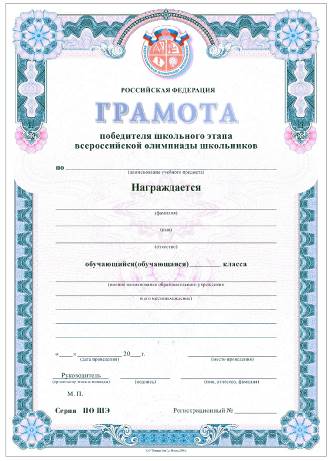 ПримечаниеГрамота победителя школьного этапа всероссийской олимпиады школьников представляет собой один лист форматом 210x297 мм, запечатанный с одной стороны, с книжным расположением изображения.Общий цветовой фон изображения сине-сиреневый в обрамлении гильоширной рамки синего цвета с бронзовыми элементами. В верхней части середины листа изображена эмблема всероссийской олимпиады школьников, опоясанная сверху лентой, стилизованной под Государственный флаг Российской Федерации.Грамоты имеют серию, которая обозначается четырьмя заглавными буквами «ПО ШЭ», и регистрационный номер, присваиваемый организатором школьного этапа всероссийской олимпиады школьников.Приложение 4к Порядку проведениявсероссийской олимпиадышкольников в Пермском крае____________________Рекомендуемый образец грамоты призера школьного этапа всероссийской олимпиады школьников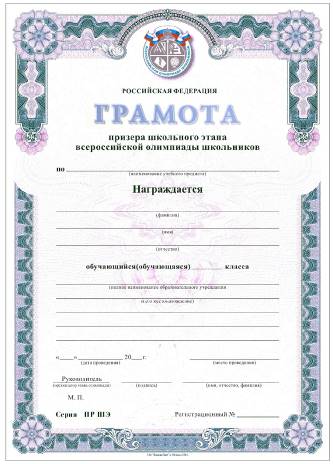 ПримечаниеГрамота призера школьного этапа всероссийской олимпиады школьников представляет собой один лист форматом 210x297 мм, запечатанный с одной стороны, с книжным расположением изображения.Общий цветовой фон изображения сине-сиреневый в обрамлении гильоширной рамки синего цвета с серебряными элементами. В верхней части середины листа изображена эмблема всероссийской олимпиады школьников, опоясанная сверху лентой, стилизованной под Государственный флаг Российской Федерации.Грамоты имеют серию, которая обозначается четырьмя заглавными буквами «ПР ШЭ», и регистрационный номер, присваиваемый организатором школьного этапа всероссийской олимпиады школьников.Приложение 5к Порядку проведениявсероссийской олимпиадышкольников в Пермском краеРекомендуемый образец грамоты победителя муниципального этапа всероссийской олимпиады школьников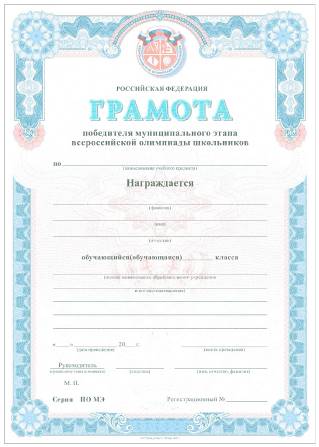 ПримечаниеГрамота победителя муниципального этапа всероссийской олимпиады школьников представляет собой один лист форматом 210x297 мм, запечатанный с одной стороны, с книжным расположением изображения.Общий цветовой фон изображения бирюзово-розовый в обрамлении гильоширной рамки бирюзового цвета с бронзовыми элементами. В верхней части середины листа изображена эмблема всероссийской олимпиады школьников, опоясанная сверху лентой, стилизованной под Государственный флаг Российской Федерации.Грамоты имеют серию, которая обозначается четырьмя заглавными буквами «ПО МЭ», и регистрационный номер, присваиваемый организатором муниципального этапа всероссийской олимпиады школьников.Приложение 6к Порядку проведениявсероссийской олимпиадышкольников в Пермском крае ____________________Рекомендуемый образец грамоты призера муниципального этапа всероссийской олимпиады школьников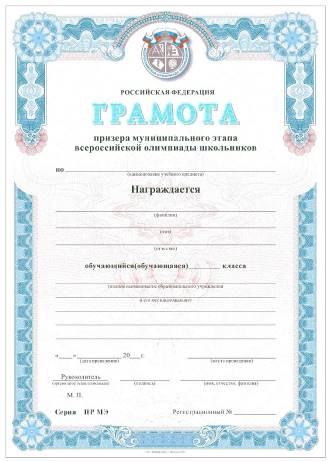 ПримечаниеГрамота призера муниципального этапа всероссийской олимпиады школьников представляет собой один лист форматом 210x297 мм, запечатанный с одной стороны, с книжным расположением изображения.Общий цветовой фон изображения бирюзово-розовый в обрамлении гильоширной рамки бирюзового цвета с серебряными элементами. В верхней части середины листа изображена эмблема всероссийской олимпиады школьников, опоясанная сверху лентой, стилизованной под Государственный флаг Российской Федерации.Грамоты имеют серию, которая обозначается четырьмя заглавными буквами «ПР МЭ», и регистрационный номер, присваиваемый организатором муниципального этапа всероссийской олимпиады школьников.Приложение 7к Порядку проведениявсероссийской олимпиадышкольников в Пермском крае ____________________Рекомендуемый образец грамоты победителя регионального этапа всероссийской олимпиады школьников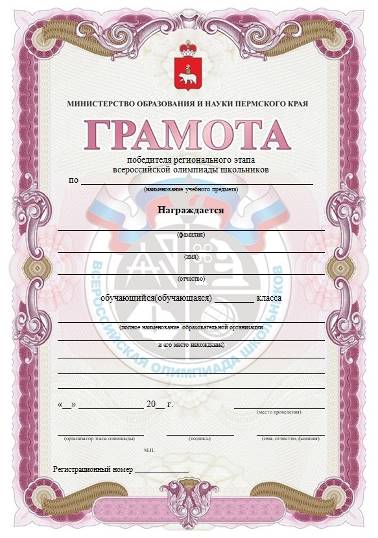 ПримечаниеГрамота победителя регионального этапа всероссийской олимпиады школьников представляет собой один лист форматом 210x297 мм.Общий цветовой фон изображения розово-палевый в обрамлении гильоширной рамки вишнево-бронзового цвета. В верхней части середины листа изображен герб Пермского края, в центре листа изображена эмблема всероссийской олимпиады школьников, опоясанная сверху лентой, стилизованной под Государственный флаг Российской Федерации.Приложение 8к Порядку проведениявсероссийской олимпиадышкольников в Пермском краеРекомендуемый образец грамоты призера регионального этапа всероссийской олимпиады школьников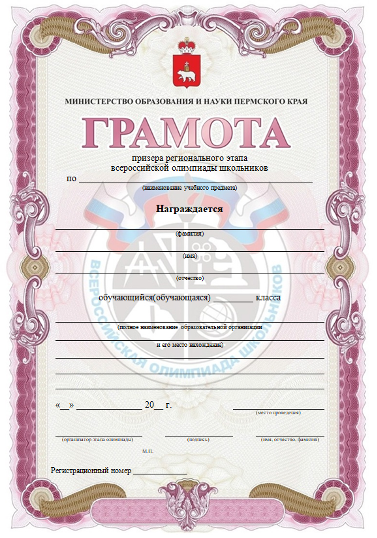 ПримечаниеГрамота победителя регионального этапа всероссийской олимпиады школьников представляет собой один лист форматом 210x297 мм.Общий цветовой фон изображения розово-палевый в обрамлении гильоширной рамки вишнево-бронзового цвета. В верхней части середины листа изображен герб Пермского края, в центре листа изображена эмблема всероссийской олимпиады школьников, опоясанная сверху лентой, стилизованной под Государственный флаг Российской Федерации.Приложение 9к Порядку проведениявсероссийской олимпиадышкольников в Пермском краеБЛАНК ЗАЯВЛЕНИЯ УЧАСТНИКА ОЛИМПИАДЫ НА АПЕЛЛЯЦИЮПредседателю жюри					 этапа(школьного/муниципального/регионального)всероссийской олимпиады школьников в Пермском краепо 							ученика(цы) 			 класса(полное название образовательной организации)(фамилия, имя, отчество)заявлениеПрошу Вас пересмотреть мою работу / оценку за выполнение задания																											,(указывается олимпиадное задание)так как я не согласен/согласна с выставленными мне баллами.Далее участник олимпиады обосновывает свое заявление (дата)								(подпись)Приложение 10к Порядку проведениявсероссийской олимпиадышкольников в Пермском крае ____________________Протокол заседания апелляционной комиссии № ___«___» __________ 20___ г.																	муниципальный район/городской округЗаседание апелляционной комиссии проведено в соответствии с Порядком проведения школьного/муниципального этапа всероссийской олимпиады школьников в Пермском крае 20__ – 20__ учебном году.Решение:Баллы, полученные за задание(я) 													номер задания, количество балловна 						 этапе Олимпиады по 				                 школьном/муниципальном/региональномУчастнику(це) 										:                                                                                                        Ф.И.О.Отказать в удовлетворении заявления, количество баллов оставить без изменений.Отказать в удовлетворении заявления участника и понизить количество баллов до 				.Удовлетворить заявление, повысить количество баллов до 			.ОСНОВАНИЕ																																																																											Председатель апелляционной комиссии 			 /				/        подпись		      Ф.И.О.Члены апелляционной комиссии: 				 /				/        подпись		      Ф.И.О.									 /				/        подпись		      Ф.И.О.«___» ______________ 20___ г.С решением апелляционной комиссии ознакомлен(а),участник(ца) 																Ф.И.О.				                    подпись«___» _______________ 20___ г.Приложение 11к Порядку проведениявсероссийской олимпиадышкольников в Пермском краеОтчет жюриоб итогах выполнения участниками олимпиадных заданийпо 												Общее количество участников, прошедших регистрацию и допущенных к выполнению заданий 		 человека. Из них обучающихся:4 класса 		чел.; 5 класса 		чел.; 6 класса 		 чел.; 7 класса 		чел.; 8 класса 		чел.; 9 класса 		 чел.; 10 класса 		чел.; 11 класса 		 чел.;Отдельно 4 класс; 5 класс; 6 класс; 7 класс; 8 класс; 9 класс; 10 класс; 11 класс:Итоги выполнения заданий 1 тура: (средний балл по каждой задаче, описание типичных ошибок и недочетов в решении каждой задачи, пожелания для ПМК по совершенствованию задач)
________________________________________________________________________________________________________________________________________Итоги выполнения заданий экспериментального тура: (средний балл по каждой задаче, описание типичных ошибок и недочетов в решении каждой задачи, пожелания для ПМК по совершенствованию задач)________________________________________________________________________________________________________________________________________По итогам работы апелляционной комиссии были изменены результаты ______ участников (список с изменением результатов прилагается).По итогам выполнения заданий 2-х туров в соответствии с балльным рейтингом жюри признало победителями _____ участников и призерами _____ участников.«_____» _______________ 20___ г.Приложение 12к Порядку проведениявсероссийской олимпиадышкольников в Пермском краеПРОТОКОЛ № _____заседания жюри 				 этапа всероссийской олимпиады школьниковв Пермском краепо											от «____» ___________________ 20___ г.На заседании присутствовали 		 члена жюри. Повестка:1) подведение итогов 					 этапа всероссийской олимпиады школьников по 											; 2) подведение итогов 					этапа всероссийской олимпиады школьников по 								, утверждение списка победителей и призеров.Выступили:1. Председатель жюри Фамилия Имя Отчество – должность, место работы, звание 					2. Члены жюриФамилия Имя Отчество – должность, место работы, звание 					Фамилия Имя Отчество – должность, место работы, звание 					Фамилия Имя Отчество – должность, место работы, звание 					Голосование членов жюри:«за» 						«против»		Решение: утвердить список победителей и призеров регионального этапа всероссийской олимпиады школьников по 					 (список прилагается).обучающиеся 4 класса – 		 победителей, 	 призеров, 		 участников;обучающиеся 5 класса – 		 победителей, 	 призеров, 		 участников;обучающиеся 6 класса – 		 победителей, 	 призеров, 		 участников;обучающиеся 7 класса – 		 победителей, 	 призеров, 		 участников;обучающиеся 8 класса – 		 победителей, 	 призеров, 		 участников;обучающиеся 9 класса – 		 победителей, 	 призеров, 		 участников;обучающиеся 10 класса – 		 победителей, 	 призеров, 		 участников;обучающиеся 11 класса – 		 победителей, 	 призеров, 		 участников;«_____» _______________ 20___ г.Приложение 13к Порядку проведениявсероссийской олимпиадышкольников в Пермском краеАкт об удалении участника всероссийской олимпиады школьниковв Пермском крае«	»			 20	г.																	муниципальный район/городской округНа основании 																																																																											(указывается документ, пункт и т.п.)удалить участника 										(Ф.И.О. участника полностью)обучающегося 			 класса 																																	(образовательная организация, территория)с 							 этапа всероссийской олимпиады школьников в Пермском крае по 											 в 20___ – 20___ учебном году в связи с нарушениями требований установленными организаторами 							 этапа всероссийской олимпиады школьников в Пермском крае по 						 (													)(указывается причина нарушения)Председатель предметно-методической комиссии   							                                                                       (подпись)                        (расшифровка подписи)Председатель жюри	                    								                                                                          подпись		                     расшифровка подписиПредставитель организатора        									                                                    подпись		       расшифровка подписиУТВЕРЖДЕНприказом Министерстваобразования и наукиПермского краяот № ____________________СОСТАВрегионального организационного комитетавсероссийской олимпиады школьниковПредседатель жюриПодпись/И.О. ФамилияЧлены жюриПодпись/И.О. ФамилияПодпись/И.О. ФамилияПодпись/И.О. ФамилияПредседатель жюриПодпись/И.О. ФамилияЧлены жюриПодпись/И.О. ФамилияПодпись/И.О. ФамилияПодпись/И.О. Фамилия№ п/пФамилия, имя, отчествоМесто работы должностьМесто работы должностьКассина
Раиса АлексеевнаКассина
Раиса Алексеевнаминистр образования и науки Пермского края, председатель регионального организационного комитета всероссийской олимпиады школьников2.Сидорова
Лариса СергеевнаСидорова
Лариса Сергеевназаместитель министра образования и науки Пермского края, заместитель председателя регионального организационного комитета всероссийской олимпиады школьников3.Жадаев
Дмитрий НиколаевичЖадаев
Дмитрий Николаевичначальник управления дополнительного образования, воспитания и молодежной политики Министерства образования и науки Пермского края4.Трубинова
Татьяна НиколаевнаТрубинова
Татьяна Николаевнаначальник отдела дополнительного образования и воспитания управления дополнительного образования, воспитания и молодежной политики Министерства образования и науки Пермского краяПетуховаАлена Эдуардовна ПетуховаАлена Эдуардовна консультант отдела дополнительного образования и воспитания управления дополнительного образования, воспитания и молодежной политики Министерства образования и науки Пермского краяКольмай
Дмитрий ВикторовичКольмай
Дмитрий Викторовичдиректор государственного учреждения дополнительного образования «Пермский краевой центр «Муравейник»Семакина
Елена ГеннадьевнаСемакина
Елена Геннадьевнадиректор государственного автономное учреждения дополнительного образования «Краевой центр художественного образования «Росток»Пронина
Нонна АлексеевнаПронина
Нонна Алексеевнаруководитель отделения дополнительного образования детей «Экологический центр» государственного бюджетного профессионального образовательного учреждения «Пермский агропромышленный техникум»Сергеева
Ольга Сергеевнапедагог-организатор государственного учреждения дополнительного образования «Пермский краевой центр «Муравейник»педагог-организатор государственного учреждения дополнительного образования «Пермский краевой центр «Муравейник»Пермякова
Наталья Владимировнастарший преподаватель кафедры спортивных дисциплин федерального государственного бюджетного образовательного учреждения «Пермский государственный гуманитарно-педагогический университет», отличник физической культуры и спорта России, почетный работник общего образования России, член региональной предметно-методической комиссии по физической культуре (по согласованию)старший преподаватель кафедры спортивных дисциплин федерального государственного бюджетного образовательного учреждения «Пермский государственный гуманитарно-педагогический университет», отличник физической культуры и спорта России, почетный работник общего образования России, член региональной предметно-методической комиссии по физической культуре (по согласованию)